Louisville South KOA 2020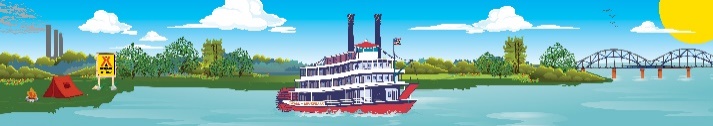 Beach Party!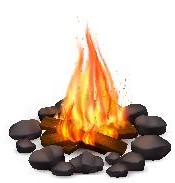 Friday 5/297pm: S’mores Roast @ Community Fire-PitSaturday 5/3010:30am: Make your own beach ball! & temporary tattoosNoon: Tie Dye – shirts sold in the store ($10) or $5 if you bring your own2pm:   Limbo / Slip N Slide!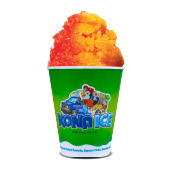 4pm -ish: KONA ICE Truck! Yummy!9:30pm: Movie under the stars – Surf’s Up!   Rated PG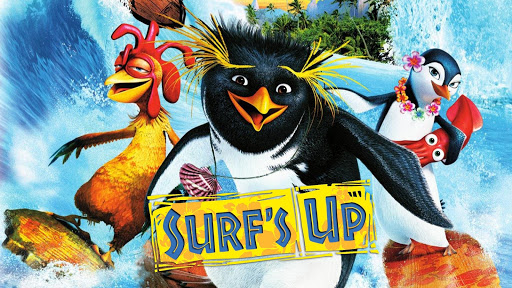 Sunday 5/31Check out @ 11am:  TRAVEL SAFELY! Thank You for Camping with us!Rate us a 5 & 10 stars on your survey and be entered to win a free night!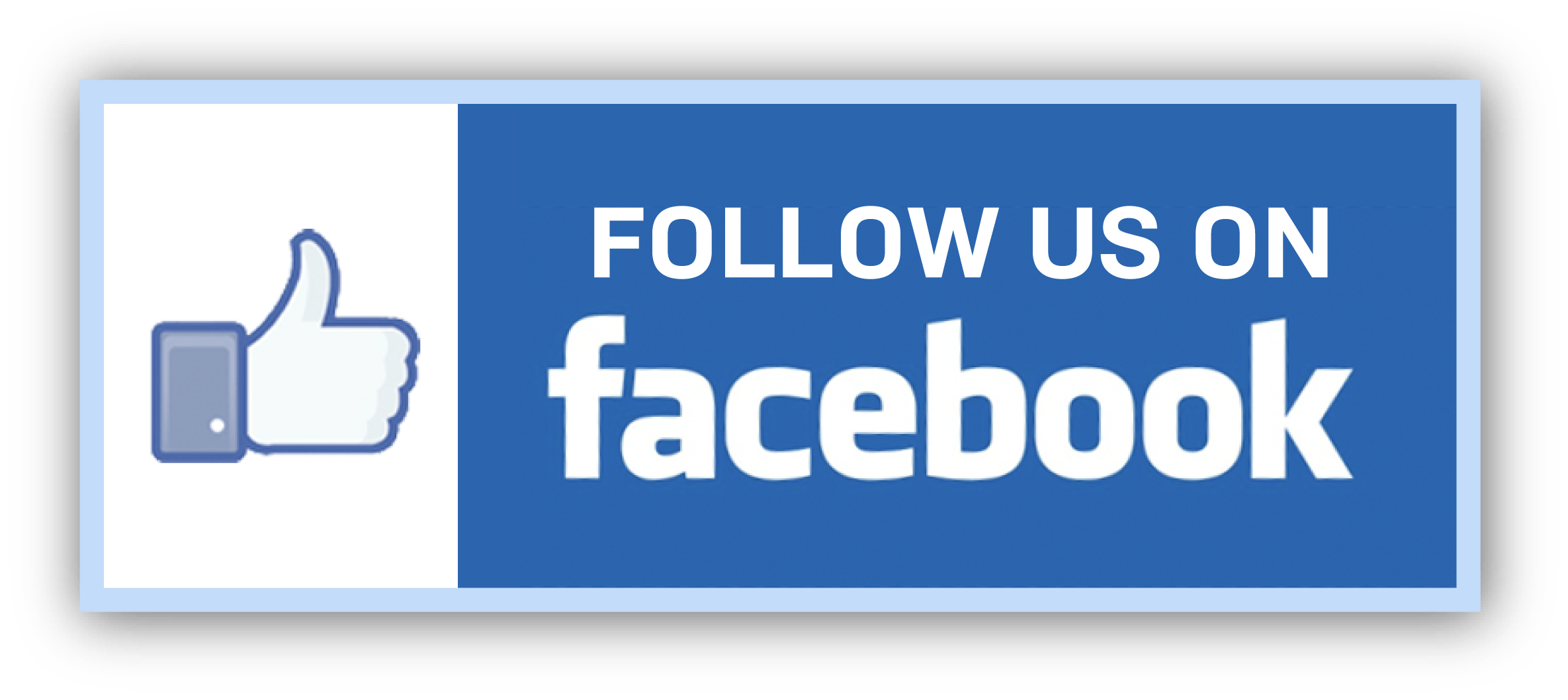 Upcoming EventsStory Book weekend: 6/12-13Dino Weekend:  7/10-11Hot Rods Weekend:  8/7-8